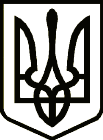 УКРАЇНАСРІБНЯНСЬКА СЕЛИЩНА РАДАРІШЕННЯ( п’ятнадцята сесія восьмого скликання)10 червня 2022 року     								смт СрібнеПро внесення змін до рішеннятринадцятої сесії восьмого скликання  селищної ради від 24.12.2021 "Про бюджет Срібнянської cелищної  територіальної  громади на 2022 рік"(25530000000)
(код бюджету)       Відповідно до частини 7 статті 78 Бюджетного кодексу України, керуючись статтею 25, пунктом 23 частини 1 статті 26, статтею 59,73 Закону України "Про місцеве самоврядування в Україні", селищна рада вирішила:1. Внести зміни до рішення тринадцятої сесії восьмого скликання селищної  ради  від 24.12.2021 "Про бюджет Срібнянської селищної територіальної  громади  на 2022 рік", а саме:1.1. Пункти 1-2 викласти в новій редакції:       “1. Визначити на 2022 рік:        доходи селищного бюджету у сумі 107 867 940 гривень, у тому числі доходи загального фонду селищного бюджету – 105 807 640 гривень та доходи спеціального фонду селищного бюджету – 2 060 300 гривень згідно з додатком 1 до цього рішення;видатки селищного бюджету у сумі  112 323 183,06 гривень, у тому числі видатки загального фонду селищного бюджету – 110 110 032,78 гривень та видатки спеціального фонду селищного бюджету – 2 213 150,28 гривень;повернення кредитів до селищного бюджету у сумі 54 160 гривень, у тому числі повернення кредитів до спеціального фонду селищного бюджету – 54 160 гривень;надання кредитів з селищного бюджету у сумі 74 160 гривень, у тому числі надання кредитів із загального фонду селищного бюджету – 20 000 гривень та надання кредитів із спеціального фонду селищного бюджету –        54 160 гривень; профіцит за загальним фондом селищного бюджету у сумі 15 600 гривень згідно з додатком 2 до цього рішення;дефіцит за спеціальним фондом селищного бюджету у сумі 15 600 гривень згідно з додатком 2 до цього рішення;       оборотний залишок бюджетних коштів селищного бюджету у розмірі     43 402 гривень, що становить 0,04 відсотки видатків загального фонду селищного бюджету, визначених цим пунктом;       “2. Затвердити бюджетні призначення головним розпорядникам коштів  селищного бюджету на 2022 рік у розрізі відповідальних виконавців за бюджетними програмами згідно з додатками 3,4 до цього рішення.”1.2. В пункті 5 цифри "14 653 630" замінити на "15 683 630".2. Додатки  № 1-3, 5,7 до рішення тринадцятої сесії восьмого скликання  селищної ради від 24.12.21 “Про бюджет Срібнянської селищної територіальної  громади  на 2022 рік” викласти  у новій редакції.       Додатки № 1-7 до цього рішення є його невід’ємною частиною.3. Контроль за виконанням цього рішення покласти на постійну комісію селищної ради з питань бюджету, соціально-економічного розвитку та інвестиційної діяльності.Секретар ради                                                                      Ірина МАРТИНЮК